Oddíl krasobruslení USK Praha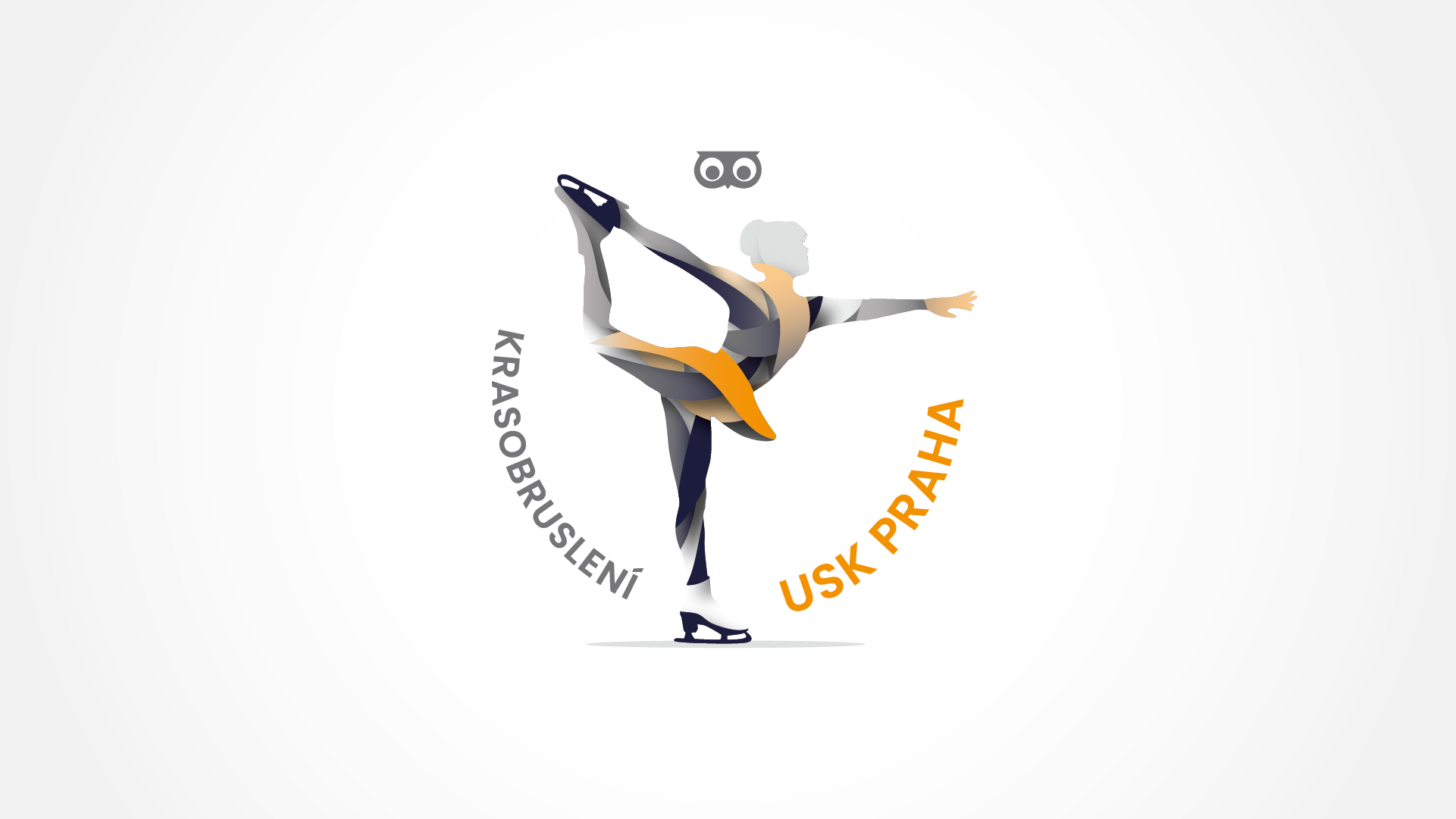  pořádáPrague Cup GrebovkaZávod Českého poháru Pořadatel: 		Oddíl krasobruslení USK Praha   www.krasobrusleniusk.czDatum konání:		21.1. - 22.1.2023Místo konání:		Zimní stadion Hasa, Sámova 1, Praha 10Ředitel závodu:	  Ing. Markéta Štroblová, E-mail: kraso.usk@gmail.comSekretář závodu:   		Lucie Petráková, tel.:  +420 724 245 760			E-mail: zavodyusk@gmail.comKancelář závodu:        Zimní stadion Hasa, Sámova 1, Praha 10  Přihlášky:		Prostřednictvím akreditačního systému ČKS                                       Uzávěrka přihlášek: 12.1.2023Ubytování:		Bude zajištěno oficiálním činovníkům, rozhodčím, členům technického panelu     a zvaným hostům. Úhrada nákladů:	Pozvaným rozhodčím dle platných směrnic ČKS. Všichni ostatní účastníci startují na vlastní náklady, popřípadě na náklady vysílajícího klubu.Startovné:           	  3.000,- Kč  (120,- Eur) - kategorie TP                                      1.100,- Kč  - kategorie s KP a VJ		     800,- Kč  - kategorie pouze s VJ                                    Společně s potvrzením o přijatých závodnících obdrží vysílající klub po termínu                                     uzávěrky přihlášek souhrnnou částku za startovné všech závodníků daného                                     klubu a pokyny k platbě.                                    Startovné uhradí kluby převodem nejpozději do pondělí 16.1.2023 na účet                                     USK Praha 1922390329/0800, V.S. 184 za všechny přihlášené závodníky.Prezentace závodníků: Zahájení je 1 hod před závodem dané kategorie, nejpozději však do 1 hod                                        před začátkem příslušné rozjížďky dle vylosovaného pořadí příslušného                                        závodníka. Závodníci předloží Registrační průkaz a potvrzení dle aktuální                                         epidemiologické situace a nařízení vlády.Losování: 	Pro všechny kategorie se uskuteční v souladu s Organizační směrnicí pohárových soutěží ČKS. Budou losováni pouze závodníci, kteří mají uhrazeno startovné převodem na bankovní účet pořadatele, do termínu zaslané hudebními doprovody a vyplněné formuláře PNP v rámci akreditačního systému ČKS.	Volné jízdy jedou závodníci dle výsledků KP, a to v opačném pořadí. Vyhlášení výsledků: 	Vyhlášení výsledků proběhne do 60 minut po ukončení jízdy posledního závodníka dané kategorie mimo ledovou plochuTechnická ustanoveníPředpis: 	Závod se řídí Pravidly krasobruslení platnými pro sportovní sezónu 2022/2023, ustanoveními tohoto rozpisu a Organizační směrnicí pohárových soutěží ČKS. Rozsah závodu :     	seniorky, senioři               před 30.6.2007                                    juniorky, junioři    	po 1.7.2003 před 30.6.2009 	                                    ml. žačky	             po 1.7.2010 před 30.6.2012	                           	  nováčci starší dívky          po 1.7.2014 před 30.6.2015                                   TP senior                          před 30.6.2007                                   TP junior                           po 1.7.2003 ž, po 1.7.2001  před 30.6.2009 ž,m                                   TP advanced novice         po 1.7.2007 ž, po 1.7.2005  před 30.6.2012 ž,m                                   TP intermediate novice     po 1.7.2007  před bez omezení                                   TP basic novice                po 1.7.2009  před bez omezeníHodnocení:  	veřejné -  ISU systémPodmínky účasti:      Pořadatelem potvrzení závodníci s uhrazeným startovným.                                     Registrační průkaz                                     formulář plánované náplně programů (součást elektronické přihlášky)                                    hudba (součást elektronické přihlášky)                                     Za lékařskou prohlídku ne starší 12 měsíců, splněný příslušný Test výkonnosti,                                     udělený souhlas se zpracováním osobních údajů dle „GDPR“ zodpovídá za                                      závodníky vysílající klub. Námitky:		Lze podat písemně do 15-ti minut po skončení příslušné části závodu řediteli závodu s vkladem 1.000,- Kč, který v případě zamítnutí propadá ve prospěch pořadatele.Výsledky: 			Budou publikovány na internetových stránkách ČKS www.czechskating.orgZvláštní upozornění: Pořadatel si vyhrazuje právo změny časového programu. V den závodu je nutné                                      sledovat informační tabuli, kde budou případné změny vyvěšenyV Praze dne 5.12.2022Schvalovací doložkaIdentifikační číslo závodu: Schváleno STK ČKS dne:    Za  STK ČKS rozpis schválil :  Evžen Milčinský v.r.PŘEDBĚŽNÝ ČASOVÝ ROZPIS VC USK 21.1. – 22.1.2023Sobota 21.1.202307:15 – 07:45 Porada rozhodčích08:00 – 11:40 VJ Mladší žačky11:40 – 14:15 KP Juniorky14:15 – 14:45 oběd14:45 – 15:10 KP Seniorky15:10 – 15:45 KP Junioři15:45 – 16:00 KP Senioři16:00 – 16:40 VJ Nováčci starší dívky16:40 – 19:50 VJ Juniorky19:50 – 20:20 večeře20:20 – 20:55 VJ Seniorky20:55 – 21:30 VJ Junioři21:30 – 22:00 VJ SeniořiNeděle 22.1.202307:15 – 07:45 Porada rozhodčích08:00 – 09:40 PT TP Basic novice 09:40 – 11:20 PT TP Intermediate novice11:20 – 12:00 RT TP Advanced novice12:00 – 13:00 RT TP Junior 13:00 – 13:30 RT TP Senior13:30 – 14:00 oběd14:00 – 14:40 VJ TP Basic novice 14:40 – 15:20 VJ TP Intermediate novice15:20 – 16:10 VJ TP Advanced novice16:10 – 17:00 VJ TP Junior 17:00 – 17:30 VJ TP Senior